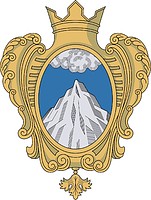 СОВЕТ ДЕПУТАТОВМУНИЦИПАЛЬНОГО ОБРАЗОВАНИЯКОПОРСКОЕ СЕЛЬСКОЕ ПОСЕЛЕНИЕЛОМОНОСОВСКОГО РАЙОНАЛЕНИНГРАДСКОЙ ОБЛАСТИТретий созывРЕШЕНИЕ   От 25 апреля 2018 года                                                     № 18Об исполнении бюджета муниципального образования Копорское сельское поселениеза 1 квартал 2018 год.Заслушав отчет  об исполнении бюджета муниципального образования Копорское сельское поселение за 1 квартал 2018 год, совет депутатов муниципального образования Копорское сельское поселение Ломоносовского муниципального района,  РЕШИЛ:1.Утвердить отчет об исполнении бюджета муниципального образования      Копорское сельское поселение за 1   квартал 2018 по доходам в сумме  2 990 026,84 рублей, по расходам  в сумме  2 976 434,44 рублей со следующими показателями:- по доходам бюджета МО Копорское сельское поселение за 1 квартал  2018 год   по кодам классификации доходов бюджетов согласно приложению;- по расходам бюджета МО Копорское сельское поселение  за  1 квартал  2018 год по разделам и подразделам, целевым статьям и видам расходов классификации расходов  бюджетов согласно приложению.2. Настоящее решение подлежит опубликованию (обнародованию).Глава муниципального образованияКопорское сельское поселение:                                      А.В. ДикийПриложение к  решению Совета  депутатов муниципального образованияКопорское сельское поселение                                               от 25.04.2018г.№ 18Приложение к  решению Совета  депутатов муниципального образованияКопорское сельское поселение                                               от 25.04.2018г.№ 18Приложение к  решению Совета  депутатов муниципального образованияКопорское сельское поселение                                               от 25.04.2018г.№ 18Приложение к  решению Совета  депутатов муниципального образованияКопорское сельское поселение                                               от 25.04.2018г.№ 18Приложение к  решению Совета  депутатов муниципального образованияКопорское сельское поселение                                               от 25.04.2018г.№ 18Исполнение доходной и расходной частей бюджетаИсполнение доходной и расходной частей бюджетаИсполнение доходной и расходной частей бюджетаИсполнение доходной и расходной частей бюджетаИсполнение доходной и расходной частей бюджетаИсполнение доходной и расходной частей бюджетаИсполнение доходной и расходной частей бюджетаИсполнение доходной и расходной частей бюджетаМО Копорское сельское поселениеМО Копорское сельское поселениеМО Копорское сельское поселениеМО Копорское сельское поселениеМО Копорское сельское поселениеМО Копорское сельское поселениеМО Копорское сельское поселениеМО Копорское сельское поселениеза  1 квартал 2018 годза  1 квартал 2018 годза  1 квартал 2018 годза  1 квартал 2018 годза  1 квартал 2018 годза  1 квартал 2018 годза  1 квартал 2018 годза  1 квартал 2018 годрублейрублейрублейрублейНаименование показателяНаименование показателяНаименование показателяНаименование показателяУтвержденные бюджетные назначения          годУтвержденные бюджетные назначения          годИсполнено          на 01.04.2018           Исполнено          на 01.04.2018           Исполнено          на 01.04.2018           Неисполнение назначенияНеисполнение назначенияНеисполнение назначенияНеисполнение назначения%Доходы бюджета - всего:Доходы бюджета - всего:Доходы бюджета - всего:Доходы бюджета - всего:19 049 000,0019 049 000,002 990 026,842 990 026,842 990 026,8416 058 973,1616 058 973,1616 058 973,1616 058 973,1616%Доходы бюджета - всего без возврата остатков субсидий:Доходы бюджета - всего без возврата остатков субсидий:Доходы бюджета - всего без возврата остатков субсидий:Доходы бюджета - всего без возврата остатков субсидий:19 049 000,0019 049 000,004 780 618,634 780 618,634 780 618,6314 268 381,3714 268 381,3714 268 381,3714 268 381,3725%в том числев том числев том числев том числеДоходы от уплаты акцизов на горюче-смазочные материалыДоходы от уплаты акцизов на горюче-смазочные материалыДоходы от уплаты акцизов на горюче-смазочные материалыДоходы от уплаты акцизов на горюче-смазочные материалы2 284 400,002 284 400,00535 348,74535 348,74535 348,741 749 051,261 749 051,261 749 051,261 749 051,2623%Налог на доходы физических лицНалог на доходы физических лицНалог на доходы физических лицНалог на доходы физических лиц1 878 200,001 878 200,00421 151,95421 151,95421 151,951 457 048,051 457 048,051 457 048,051 457 048,0522%Налог на имущество физических лицНалог на имущество физических лицНалог на имущество физических лицНалог на имущество физических лиц354 000,00354 000,0047 751,1847 751,1847 751,18306 248,82306 248,82306 248,82306 248,8213%Земельный налогЗемельный налогЗемельный налогЗемельный налог3 442 000,003 442 000,00512 166,92512 166,92512 166,922 929 833,082 929 833,082 929 833,082 929 833,0815%Государственная пошлинаГосударственная пошлинаГосударственная пошлинаГосударственная пошлина20 000,0020 000,005 550,005 550,005 550,0014 450,0014 450,0014 450,0014 450,0028%0,000,000,000,000,000,000,000,000,00#ДЕЛ/0!Сельхоз налогСельхоз налогСельхоз налогСельхоз налог28 000,0028 000,0028 077,5028 077,5028 077,50-77,50-77,50-77,50-77,50100%Доходы, получаемые в виде арендной платы за земельные участкиДоходы, получаемые в виде арендной платы за земельные участкиДоходы, получаемые в виде арендной платы за земельные участкиДоходы, получаемые в виде арендной платы за земельные участки0,000,000,000,00#ДЕЛ/0!Прочие доходы от использования имущества, находящегося в собственности поселений (соц.найм)Прочие доходы от использования имущества, находящегося в собственности поселений (соц.найм)Прочие доходы от использования имущества, находящегося в собственности поселений (соц.найм)Прочие доходы от использования имущества, находящегося в собственности поселений (соц.найм)170 000,00170 000,0071 327,3471 327,3471 327,3498 672,6698 672,6698 672,6698 672,6642%Прочие доходы от оказания платных услугПрочие доходы от оказания платных услугПрочие доходы от оказания платных услугПрочие доходы от оказания платных услуг30 000,0030 000,002 000,002 000,002 000,0028 000,0028 000,0028 000,0028 000,007%Доходы от реализации имущества, находящегося в государственной и муниципальной собственности Доходы от реализации имущества, находящегося в государственной и муниципальной собственности Доходы от реализации имущества, находящегося в государственной и муниципальной собственности Доходы от реализации имущества, находящегося в государственной и муниципальной собственности 0,000,000,000,000,000,000,000,000,00#ДЕЛ/0!Административные платежи и сборы (приватизация)Административные платежи и сборы (приватизация)Административные платежи и сборы (приватизация)Административные платежи и сборы (приватизация)15 000,0015 000,007 000,007 000,007 000,008 000,008 000,008 000,008 000,0047%Субсидии на дорогиСубсидии на дорогиСубсидии на дорогиСубсидии на дороги1 089 600,001 089 600,000,000,000,001 089 600,001 089 600,001 089 600,001 089 600,000%Субсидии по старостамСубсидии по старостамСубсидии по старостамСубсидии по старостам0,000,000,000,000,000,000,000,000,00#ДЕЛ/0!Субсидии по старостамСубсидии по старостамСубсидии по старостамСубсидии по старостам1 373 500,001 373 500,001 373 500,001 373 500,001 373 500,000,000,000,000,00100%Стимулирующие выплаты за счет обл.бюджетаСтимулирующие выплаты за счет обл.бюджетаСтимулирующие выплаты за счет обл.бюджетаСтимулирующие выплаты за счет обл.бюджета962 300,00962 300,00288 690,00288 690,00288 690,00673 610,00673 610,00673 610,00673 610,0030%Дотации бюджетам поселений на выравнивание уровня бюджетной обеспеченностиДотации бюджетам поселений на выравнивание уровня бюджетной обеспеченностиДотации бюджетам поселений на выравнивание уровня бюджетной обеспеченностиДотации бюджетам поселений на выравнивание уровня бюджетной обеспеченности7 263 900,007 263 900,001 452 780,001 452 780,001 452 780,005 811 120,005 811 120,005 811 120,005 811 120,0020%Субвенции бюджетам поселений на осуществление полномочий по первичному воинскому учету на территориях, где отсутствуют военные комиссариатыСубвенции бюджетам поселений на осуществление полномочий по первичному воинскому учету на территориях, где отсутствуют военные комиссариатыСубвенции бюджетам поселений на осуществление полномочий по первичному воинскому учету на территориях, где отсутствуют военные комиссариатыСубвенции бюджетам поселений на осуществление полномочий по первичному воинскому учету на территориях, где отсутствуют военные комиссариаты137 100,00137 100,0034 275,0034 275,0034 275,00102 825,00102 825,00102 825,00102 825,0025%Административные платежи и сборы Административные платежи и сборы Административные платежи и сборы Административные платежи и сборы 1 000,001 000,001 000,001 000,001 000,000,000,000,000,00100%Возврат остатков субсидий, субвенций и иных межбюджетных трансфертов, имеющих целевое назначение, прошлых лет из бюджетов поселенийВозврат остатков субсидий, субвенций и иных межбюджетных трансфертов, имеющих целевое назначение, прошлых лет из бюджетов поселенийВозврат остатков субсидий, субвенций и иных межбюджетных трансфертов, имеющих целевое назначение, прошлых лет из бюджетов поселенийВозврат остатков субсидий, субвенций и иных межбюджетных трансфертов, имеющих целевое назначение, прошлых лет из бюджетов поселений-1 790 591,79-1 790 591,79-1 790 591,791 790 591,791 790 591,791 790 591,791 790 591,79#ДЕЛ/0!Расходы бюджета - всего:Расходы бюджета - всего:Расходы бюджета - всего:Расходы бюджета - всего:19 882 399,0019 882 399,002 976 434,442 976 434,442 976 434,4416 905 964,5616 905 964,5616 905 964,5616 905 964,5615%1. Общегосударственные вопросы - всего:1. Общегосударственные вопросы - всего:1. Общегосударственные вопросы - всего:1. Общегосударственные вопросы - всего:6 120 100,006 120 100,001 004 200,591 004 200,591 004 200,595 115 899,415 115 899,415 115 899,415 115 899,4116%в том числе:в том числе:в том числе:в том числе:Оплата труда и начисления на выплаты по оплате трудаОплата труда и начисления на выплаты по оплате трудаОплата труда и начисления на выплаты по оплате трудаОплата труда и начисления на выплаты по оплате труда5 303 200,005 303 200,00945 148,75945 148,75945 148,754 358 051,254 358 051,254 358 051,254 358 051,25Прочие выплатыПрочие выплатыПрочие выплатыПрочие выплаты0,000,000,000,000,000,00Услуги связиУслуги связиУслуги связиУслуги связи85 000,0085 000,0020 000,0020 000,0020 000,0065 000,0065 000,0065 000,0065 000,00Транспортные услугиТранспортные услугиТранспортные услугиТранспортные услуги30 200,0030 200,001 990,001 990,001 990,0028 210,0028 210,0028 210,0028 210,00Коммунальные услугиКоммунальные услугиКоммунальные услугиКоммунальные услуги0,000,000,000,00Арендная плата за пользование имуществомАрендная плата за пользование имуществомАрендная плата за пользование имуществомАрендная плата за пользование имуществом0,000,000,000,000,000,000,000,000,00Работы, услуги по содержанию имуществаРаботы, услуги по содержанию имуществаРаботы, услуги по содержанию имуществаРаботы, услуги по содержанию имущества35 000,0035 000,002 940,002 940,002 940,0032 060,0032 060,0032 060,0032 060,00Прочие работы, услугиПрочие работы, услугиПрочие работы, услугиПрочие работы, услуги279 500,00279 500,0023 745,2023 745,2023 745,20255 754,80255 754,80255 754,80255 754,80Прочие расходыПрочие расходыПрочие расходыПрочие расходы35 200,0035 200,00406,46406,46406,4634 793,5434 793,5434 793,5434 793,54Увеличение стоимости основных средствУвеличение стоимости основных средствУвеличение стоимости основных средствУвеличение стоимости основных средств30 000,0030 000,000,000,000,0030 000,0030 000,0030 000,0030 000,00Увеличение стоимости материальных запасовУвеличение стоимости материальных запасовУвеличение стоимости материальных запасовУвеличение стоимости материальных запасов267 000,00267 000,009 970,189 970,189 970,18257 029,82257 029,82257 029,82257 029,82Перечисления другим бюджетам бюджетной системы РФ (по переданным полномочиям)Перечисления другим бюджетам бюджетной системы РФ (по переданным полномочиям)Перечисления другим бюджетам бюджетной системы РФ (по переданным полномочиям)Перечисления другим бюджетам бюджетной системы РФ (по переданным полномочиям)55 000,0055 000,000,000,000,0055 000,0055 000,0055 000,0055 000,00Другие общехозяйственные  вопросыДругие общехозяйственные  вопросыДругие общехозяйственные  вопросыДругие общехозяйственные  вопросы1 128 000,001 128 000,00153 470,75153 470,75153 470,75974 529,25974 529,25974 529,25974 529,25Оплата труда и начисления на выплаты по оплате трудаОплата труда и начисления на выплаты по оплате трудаОплата труда и начисления на выплаты по оплате трудаОплата труда и начисления на выплаты по оплате труда817 000,00817 000,00152 470,75152 470,75152 470,75664 529,25664 529,25664 529,25664 529,25Прочие работы, услугиПрочие работы, услугиПрочие работы, услугиПрочие работы, услуги60 000,0060 000,0060 000,0060 000,0060 000,0060 000,00Увеличение стоимости материальных запасовУвеличение стоимости материальных запасовУвеличение стоимости материальных запасовУвеличение стоимости материальных запасов250 000,00250 000,00250 000,00250 000,00250 000,00250 000,00Выполнение органами МСУ отдельных государственных полномочийВыполнение органами МСУ отдельных государственных полномочийВыполнение органами МСУ отдельных государственных полномочийВыполнение органами МСУ отдельных государственных полномочий1 000,001 000,001 000,001 000,001 000,000,000,000,000,002. Мобилизационная и вневойсковая подготовка ВУС - всего:2. Мобилизационная и вневойсковая подготовка ВУС - всего:2. Мобилизационная и вневойсковая подготовка ВУС - всего:2. Мобилизационная и вневойсковая подготовка ВУС - всего:137 100,00137 100,0022 478,0022 478,0022 478,00114 622,00114 622,00114 622,00114 622,0016%в том числе:в том числе:в том числе:в том числе:Оплата труда и начисления на выплаты по оплате трудаОплата труда и начисления на выплаты по оплате трудаОплата труда и начисления на выплаты по оплате трудаОплата труда и начисления на выплаты по оплате труда128 100,00128 100,0021 228,0021 228,0021 228,00106 872,00106 872,00106 872,00106 872,00Услуги связиУслуги связиУслуги связиУслуги связи0,000,000,000,000,000,000,000,000,00Транспортные услугиТранспортные услугиТранспортные услугиТранспортные услуги4 000,004 000,000,000,000,004 000,004 000,004 000,004 000,00Прочие работы, услугиПрочие работы, услугиПрочие работы, услугиПрочие работы, услуги5 000,005 000,001 250,001 250,001 250,003 750,003 750,003 750,003 750,003. Национальная безопасность и правоохранительная деятельность (полномочия по ГО и ЧС)3. Национальная безопасность и правоохранительная деятельность (полномочия по ГО и ЧС)3. Национальная безопасность и правоохранительная деятельность (полномочия по ГО и ЧС)3. Национальная безопасность и правоохранительная деятельность (полномочия по ГО и ЧС)100 000,00100 000,000,000,000,00100 000,00100 000,00100 000,00100 000,000%Межбюджетные трансферты бюджетам муниципальных районов из бюджетов поселений и межбюджетные трансферты бюджетам поселений из бюджетов муниципальных районов на осуществление части полномочий по решению вопросов местного значения в соответствии с заключенными соглашениямиМежбюджетные трансферты бюджетам муниципальных районов из бюджетов поселений и межбюджетные трансферты бюджетам поселений из бюджетов муниципальных районов на осуществление части полномочий по решению вопросов местного значения в соответствии с заключенными соглашениямиМежбюджетные трансферты бюджетам муниципальных районов из бюджетов поселений и межбюджетные трансферты бюджетам поселений из бюджетов муниципальных районов на осуществление части полномочий по решению вопросов местного значения в соответствии с заключенными соглашениямиМежбюджетные трансферты бюджетам муниципальных районов из бюджетов поселений и межбюджетные трансферты бюджетам поселений из бюджетов муниципальных районов на осуществление части полномочий по решению вопросов местного значения в соответствии с заключенными соглашениями50 000,0050 000,000,000,000,0050 000,0050 000,0050 000,0050 000,00Реализация других функций, связанных с обеспечением национальной безопасности и правоохранительной деятельностиРеализация других функций, связанных с обеспечением национальной безопасности и правоохранительной деятельностиРеализация других функций, связанных с обеспечением национальной безопасности и правоохранительной деятельностиРеализация других функций, связанных с обеспечением национальной безопасности и правоохранительной деятельности50 000,0050 000,000,000,000,0050 000,0050 000,0050 000,0050 000,004.Другие вопросы в области национальной безопасности и правохранительной деятельности4.Другие вопросы в области национальной безопасности и правохранительной деятельности4.Другие вопросы в области национальной безопасности и правохранительной деятельности4.Другие вопросы в области национальной безопасности и правохранительной деятельности20 000,0020 000,000,000,000,0020 000,0020 000,0020 000,0020 000,00Прочие работы, услугиПрочие работы, услугиПрочие работы, услугиПрочие работы, услуги20 000,0020 000,000,000,000,005.Дорожное хозяйство5.Дорожное хозяйство5.Дорожное хозяйство5.Дорожное хозяйство4 888 100,004 888 100,00686 725,18686 725,18686 725,184 201 374,824 201 374,824 201 374,824 201 374,8214%Капитальный ремонт и ремонт авто-мобильных дорог за счет средств обл .бюджетаКапитальный ремонт и ремонт авто-мобильных дорог за счет средств обл .бюджетаКапитальный ремонт и ремонт авто-мобильных дорог за счет средств обл .бюджетаКапитальный ремонт и ремонт авто-мобильных дорог за счет средств обл .бюджета2 463 100,002 463 100,000,000,000,002 463 100,002 463 100,002 463 100,002 463 100,00Капитальный ремонт и ремонт авто-мобильных дорог Капитальный ремонт и ремонт авто-мобильных дорог Капитальный ремонт и ремонт авто-мобильных дорог Капитальный ремонт и ремонт авто-мобильных дорог 497 000,00497 000,000,000,000,00497 000,00497 000,00497 000,00497 000,00Работы, услуги по содержанию имуществаРаботы, услуги по содержанию имуществаРаботы, услуги по содержанию имуществаРаботы, услуги по содержанию имущества848 000,00848 000,00297 000,00297 000,00297 000,00551 000,00551 000,00551 000,00551 000,00 Уличное освещение Уличное освещение Уличное освещение Уличное освещение1 080 000,001 080 000,00389 725,18389 725,18389 725,18690 274,82690 274,82690 274,82690 274,82Увеличение стоимости основных средствУвеличение стоимости основных средствУвеличение стоимости основных средствУвеличение стоимости основных средств0,000,000,000,000,000,000,000,000,006. Национальная экономика6. Национальная экономика6. Национальная экономика6. Национальная экономика100 000,00100 000,000,000,000,00100 000,00100 000,00100 000,00100 000,000%Прочие работы, услугиПрочие работы, услугиПрочие работы, услугиПрочие работы, услуги100 000,00100 000,000,000,000,00100 000,00100 000,00100 000,00100 000,007. Жилищно  хозяйство - Всего:7. Жилищно  хозяйство - Всего:7. Жилищно  хозяйство - Всего:7. Жилищно  хозяйство - Всего:341 972,00341 972,0029 231,7829 231,7829 231,78312 740,22312 740,22312 740,22312 740,229%в том числе:в том числе:в том числе:в том числе:Работы, услуги по содержанию имуществаРаботы, услуги по содержанию имуществаРаботы, услуги по содержанию имуществаРаботы, услуги по содержанию имущества336 972,00336 972,0028 081,2828 081,2828 081,28308 890,72308 890,72308 890,72308 890,728%Прочие работы, услугиПрочие работы, услугиПрочие работы, услугиПрочие работы, услуги5 000,005 000,001 150,501 150,501 150,503 849,503 849,503 849,503 849,50Увеличение стоимости основных средствУвеличение стоимости основных средствУвеличение стоимости основных средствУвеличение стоимости основных средств0,000,000,000,000,000,000,000,000,00100%7.Коммунальное хозяйство7.Коммунальное хозяйство7.Коммунальное хозяйство7.Коммунальное хозяйство100 000,00100 000,000,000,000,00100 000,00100 000,00100 000,00100 000,000Прочие работы,услугиПрочие работы,услугиПрочие работы,услугиПрочие работы,услуги100 000,00100 000,000,000,000,00100 000,00100 000,00100 000,00100 000,008. Благоустройство: всего8. Благоустройство: всего8. Благоустройство: всего8. Благоустройство: всего732 100,00732 100,0067 469,0067 469,0067 469,00664 631,00664 631,00664 631,00664 631,009%в том числе:в том числе:в том числе:в том числе:б)Основные мероприятия по  содержанию территории поселения в чистоте, прочее благоустройствоб)Основные мероприятия по  содержанию территории поселения в чистоте, прочее благоустройствоб)Основные мероприятия по  содержанию территории поселения в чистоте, прочее благоустройствоб)Основные мероприятия по  содержанию территории поселения в чистоте, прочее благоустройство732 100,00732 100,0067 469,0067 469,0067 469,00664 631,00664 631,00664 631,00664 631,009%в том числе:в том числе:в том числе:в том числе:Работы, услуги по содержанию имуществаРаботы, услуги по содержанию имуществаРаботы, услуги по содержанию имуществаРаботы, услуги по содержанию имущества100 000,00100 000,000,000,000,00100 000,00100 000,00100 000,00100 000,00Прочие работы, услугиПрочие работы, услугиПрочие работы, услугиПрочие работы, услуги502 100,00502 100,0067 469,0067 469,0067 469,00434 631,00434 631,00434 631,00434 631,00Увеличение стоимости материальных запасовУвеличение стоимости материальных запасовУвеличение стоимости материальных запасовУвеличение стоимости материальных запасов30 000,0030 000,000,000,000,0030 000,0030 000,0030 000,0030 000,00Перечисления другим бюджетам бюджетной системы РФПеречисления другим бюджетам бюджетной системы РФПеречисления другим бюджетам бюджетной системы РФПеречисления другим бюджетам бюджетной системы РФ100 000,00100 000,000,000,000,00100 000,00100 000,00100 000,00100 000,009.Молодежная Политика всего:9.Молодежная Политика всего:9.Молодежная Политика всего:9.Молодежная Политика всего:30 000,0030 000,000,000,000,0030 000,0030 000,0030 000,0030 000,00Прочие работы, услугиПрочие работы, услугиПрочие работы, услугиПрочие работы, услуги30 000,0030 000,000,000,000,0030 000,0030 000,0030 000,0030 000,0010. Дом культуры - всего:10. Дом культуры - всего:10. Дом культуры - всего:10. Дом культуры - всего:4 245 050,004 245 050,00854 440,93854 440,93854 440,933 390 609,073 390 609,073 390 609,073 390 609,0720%в том числе:в том числе:в том числе:в том числе:Оплата труда и начисления на выплаты по оплате трудаОплата труда и начисления на выплаты по оплате трудаОплата труда и начисления на выплаты по оплате трудаОплата труда и начисления на выплаты по оплате труда2 351 725,002 351 725,00540 002,57540 002,57540 002,571 811 722,431 811 722,431 811 722,431 811 722,43Услуги связиУслуги связиУслуги связиУслуги связи15 000,0015 000,00453,70453,70453,7014 546,3014 546,3014 546,3014 546,30Транспортные услугиТранспортные услугиТранспортные услугиТранспортные услуги10 000,0010 000,000,000,000,0010 000,0010 000,0010 000,0010 000,00Коммунальные услугиКоммунальные услугиКоммунальные услугиКоммунальные услуги745 000,00745 000,00254 877,77254 877,77254 877,77490 122,23490 122,23490 122,23490 122,23Работы, услуги по содержанию имуществаРаботы, услуги по содержанию имуществаРаботы, услуги по содержанию имуществаРаботы, услуги по содержанию имущества105 700,00105 700,0012 480,0012 480,0012 480,0093 220,0093 220,0093 220,0093 220,00Прочие работы, услугиПрочие работы, услугиПрочие работы, услугиПрочие работы, услуги198 900,00198 900,0035 314,7535 314,7535 314,75163 585,25163 585,25163 585,25163 585,25Прочие расходыПрочие расходыПрочие расходыПрочие расходы35 000,0035 000,003 456,143 456,143 456,1431 543,8631 543,8631 543,8631 543,86Увеличение стоимости основных средствУвеличение стоимости основных средствУвеличение стоимости основных средствУвеличение стоимости основных средств20 000,0020 000,000,000,000,0020 000,0020 000,0020 000,0020 000,00Увеличение стоимости материальных запасовУвеличение стоимости материальных запасовУвеличение стоимости материальных запасовУвеличение стоимости материальных запасов42 000,0042 000,007 856,007 856,007 856,0034 144,0034 144,0034 144,0034 144,00Стимулирующие выплаты за счет обл.бюджетаСтимулирующие выплаты за счет обл.бюджетаСтимулирующие выплаты за счет обл.бюджетаСтимулирующие выплаты за счет обл.бюджета721 725,00721 725,000,000,000,00721 725,00721 725,00721 725,00721 725,0011. Библиотека - всего:11. Библиотека - всего:11. Библиотека - всего:11. Библиотека - всего:1 154 977,001 154 977,00186 351,40186 351,40186 351,40968 625,60968 625,60968 625,60968 625,6016%в том числе:в том числе:в том числе:в том числе:Оплата труда и начисления на выплаты по оплате трудаОплата труда и начисления на выплаты по оплате трудаОплата труда и начисления на выплаты по оплате трудаОплата труда и начисления на выплаты по оплате труда691 802,00691 802,00148 780,34148 780,34148 780,34543 021,66543 021,66543 021,66543 021,66Коммунальные услугиКоммунальные услугиКоммунальные услугиКоммунальные услуги120 000,00120 000,0037 241,0637 241,0637 241,0682 758,9482 758,9482 758,9482 758,94Транспортные услугиТранспортные услугиТранспортные услугиТранспортные услуги8 000,008 000,00330,00330,00330,007 670,007 670,007 670,007 670,00Работы, услуги по содержанию имуществаРаботы, услуги по содержанию имуществаРаботы, услуги по содержанию имуществаРаботы, услуги по содержанию имущества6 000,006 000,000,000,000,006 000,006 000,006 000,006 000,00Прочие работы, услугиПрочие работы, услугиПрочие работы, услугиПрочие работы, услуги38 000,0038 000,000,000,000,0038 000,0038 000,0038 000,0038 000,00Увеличение стоимости основных средствУвеличение стоимости основных средствУвеличение стоимости основных средствУвеличение стоимости основных средств45 000,0045 000,000,000,000,0045 000,0045 000,0045 000,0045 000,00Увеличение стоимости материальных запасовУвеличение стоимости материальных запасовУвеличение стоимости материальных запасовУвеличение стоимости материальных запасов5 600,005 600,000,000,000,005 600,005 600,005 600,005 600,00Стимулирующие выплаты за счет обл.бюджетаСтимулирующие выплаты за счет обл.бюджетаСтимулирующие выплаты за счет обл.бюджетаСтимулирующие выплаты за счет обл.бюджета240 575,00240 575,000,000,000,00240 575,00240 575,00240 575,00240 575,0012. Спорт - всего:12. Спорт - всего:12. Спорт - всего:12. Спорт - всего:468 000,00468 000,0072 709,5672 709,5672 709,56395 290,44395 290,44395 290,44395 290,4416%в том числе:в том числе:в том числе:в том числе:0,000,000,000,00Оплата труда и начисления на выплаты по оплате трудаОплата труда и начисления на выплаты по оплате трудаОплата труда и начисления на выплаты по оплате трудаОплата труда и начисления на выплаты по оплате труда443 000,00443 000,0072 709,5672 709,5672 709,56370 290,44370 290,44370 290,44370 290,44Прочие расходыПрочие расходыПрочие расходыПрочие расходы25 000,0025 000,000,000,000,0025 000,0025 000,0025 000,0025 000,00Прочие расходыПрочие расходыПрочие расходыПрочие расходы0,000,000,000,000,000,000,000,000,00Увеличение стоимости материальных запасовУвеличение стоимости материальных запасовУвеличение стоимости материальных запасовУвеличение стоимости материальных запасов0,000,000,000,000,000,000,000,000,0013. Доплата к пенсии муниципальным служащим13. Доплата к пенсии муниципальным служащим13. Доплата к пенсии муниципальным служащим13. Доплата к пенсии муниципальным служащим317 000,00317 000,0052 828,0052 828,0052 828,00264 172,00264 172,00264 172,00264 172,0017%14. Социальные выплаты гражданам (по программам приобретения жилья)14. Социальные выплаты гражданам (по программам приобретения жилья)14. Социальные выплаты гражданам (по программам приобретения жилья)14. Социальные выплаты гражданам (по программам приобретения жилья)Дефицит, профицитДефицит, профицитДефицит, профицитДефицит, профицит-833 399,00-833 399,0013 592,4013 592,4013 592,40